ORIJENTACIJA U PROSTORU – PREDLOZI I PRILOZI ZA MESTO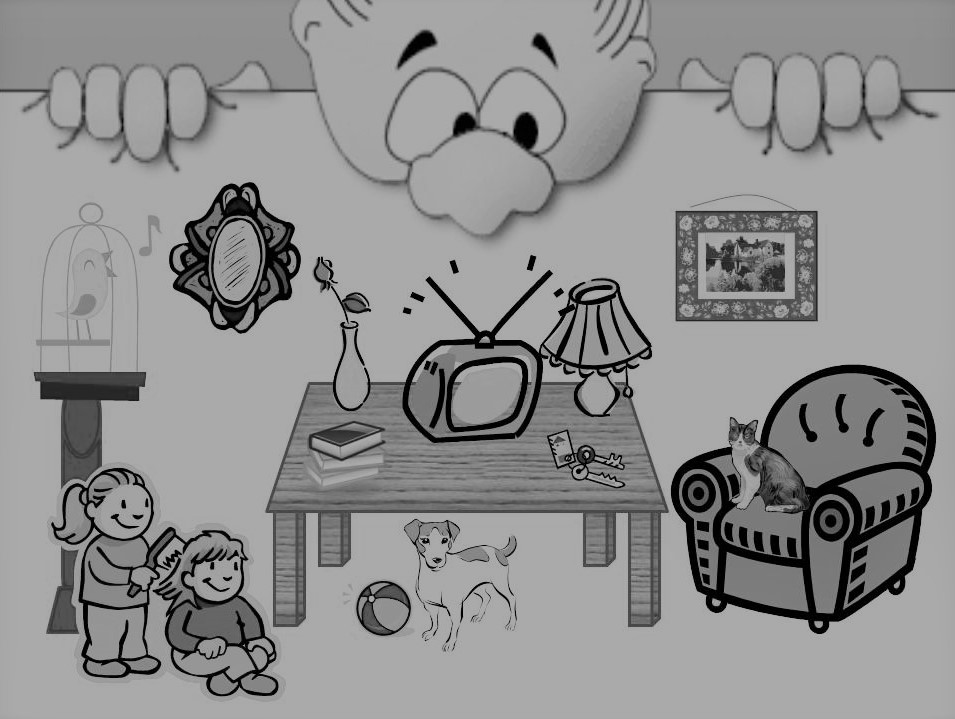 Reči koje označavaju mesto zovu se predlozi i prilozi. One se ne menjaju i uvek imaju isti oblik u rečenici. Najčešće reči kojima se označava mesto su: : NA, ISPRED, IZA, ISPOD, O, U, GORE, DOLE, LEVO, DESNO, PORED, DO, POD...Posmatraj sliku i dopuni rečenice:Ptica se nalazi __________ kavezu. (u, na, о)Slika je okačena  __________zidu. (na, u, ispod)Pas se nalazi ___________ stola (iznad, ispod,  na, u)Devojčica sedi  __________ drugarice koja je češlja. (iznad, ispred, u, na)Mačka sedi __________ fotelji. (levo, u, desno)Lampa se nalazi  __________ od televizora. (ispod, desno, u)Ogledalo stoji  __________ od stola.  (desno, levo,  dole)Lopta stoji  __________ (dole, gore, ispod) u sobi.Knjige su poređane  ___________ (levo, na, u) stolu.Cvet se nalazi  __________ (gore, levo, u, na) vazi.Nacrtaj strelice za:                                                   Nacrtaj kartu i na njoj strane sveta: LEVO                                                                  ISTOK,  ZAPAD, SEVER, JUGDESNOGOREDOLE